SortenbezeichnungenVom Verbandsbüro erstelltes DokumentHaftungsausschluss: dieses Dokument gibt nicht die Grundsätze oder eine Anleitung der UPOV wiederZUSAMMENFASSUNG	Zweck dieses Dokuments ist es, Angelegenheiten zur Prüfung durch den Technischen Ausschuß (TC) zu Vorschlägen zur Überarbeitung der Klassenliste in Dokument UPOV/INF/12 „Erläuterungen zu Sortenbezeichnungen nach dem UPOV Übereinkommen“ darzulegen.	Fragen zur Information an den TC bezüglich der Sortenbezeichnung werden in Dokument TC/55/INF/7 „Sortenbezeichnungen – Fragen zur Information“ dargelegt.	Der TC wird ersucht, die Vorschläge zur Überarbeitung der Klassenliste in Dokument UPOV/INF/12/5, wie in Absatz 10 dieses Dokuments dargelegt, in Verbindung mit den Bemerkungen der TWV auf ihrer dreiundfünfzigsten Tagung und der TWA auf ihrer achtundvierzigsten Tagung zu prüfen.	In diesem Dokument werden folgende Abkürzungen verwendet:CAJ:	Verwaltungs- und RechtsausschußTC:	Technischer AusschußTWA:	Technische Arbeitsgruppe für landwirtschaftliche Arten	TWV:	Technische Arbeitsgruppe für Gemüsearten	WG-DEN:	Arbeitsgruppe für Sortenbezeichnungen	Der Aufbau des Dokuments ist nachstehend zusammengefaßt:ZUSAMMENFASSUNG	1Hintergrund	1Entwicklungen im JAHR 2018	2Arbeitsgruppe für Sortenbezeichnungen	2Verwaltungs- und Rechtsausschuß	2Entwicklungen im Jahr 2019	2Technische Arbeitsgruppe für Gemüsearten	2Technische Arbeitsgruppe für landwirtschaftliche Arten	2Hintergrund	Der Hintergrund zu dieser Angelegenheit ist in Dokument TC/54/12 „Sortenbezeichnungen“, Absätze 6 bis 10, dargelegt.Entwicklungen im JAHR 2018Arbeitsgruppe für Sortenbezeichnungen	Die Arbeitsgruppe für Sortenbezeichnungen (WG-DEN) prüfte auf ihrer fünften Sitzung vom 30. Oktober 2018 in Genf die Dokumente UPOV/WG-DEN/5/2 „Revision of Document UPOV/INF/12/5 ‘Explanatory Notes On Variety Denominations under the UPOV Convention‘“ und UPOV/EXN/DEN/1 Draft 1 „Erläuterungen zu Sortenbezeichnungen nach dem UPOV-Übereinkommen“, die die Vorschläge einbezogen, die zuvor von der WG-DEN vereinbart worden waren oder deren weitere Prüfung vereinbart worden war. Ein Bericht über die Sitzung ist in Dokument UPOV/WG-DEN/5/3 „Report“ dargelegt.	Die WG-DEN vereinbarte, daß Anfang 2019 ein neuer Entwurf der entsprechenden Abschnitte des Dokuments UPOV/EXN/DEN an die WG-DEN im Hinblick auf von der WG-DEN auf dem Schriftweg einzureichende Bemerkungen verbreitet werden sollte. Am 18. April 2019 gab das Verbandsbüro das Rundschreiben E-19/041 an die bezeichneten Personen der Verbandsmitglieder in der WG-DEN heraus, in dem es diese ersuchte, die Vorschläge für die entsprechenden Abschnitte des Dokuments UPOV/EXN/DEN/1 Draft 2 „Erläuterungen zu den Sortenbezeichnungen nach dem UPOV-Übereinkommen“ zu prüfen und Bemerkungen zu den Vorschlägen abzugeben.  	Die WG-DEN vereinbarte, daß Dokument UPOV/EXN/DEN/1 Draft 2 auf der Grundlage der auf dem Schriftweg eingegangenen Bemerkungen erstellt werden sollte und daß Dokument UPOV/EXN/DEN/1 Draft 2 auf der sechsten Sitzung der WG-DEN und sechsundsiebzigsten Tagung des Verwaltungs- und Rechtsausschusses (CAJ) am 30. Oktober 2019 in Genf vorgelegt werden sollte. Die Bemerkungen der WG-DEN auf ihrer sechsten Sitzung werden dem CAJ auf seiner sechsundsiebzigsten Tagung berichtet. Verwaltungs- und Rechtsausschuß	Der CAJ vereinbarte auf seiner fünfundsiebzigsten Tagung vom 31. Oktober 2018 in Genf, den Technischen Ausschuß (TC) zu ersuchen, die folgenden von der WG-DEN erhaltenen Vorschläge zur Überarbeitung der Klassenliste in Dokument UPOV/INF/12/5 (vergleiche Dokument CAJ/75/14 „Bericht“, Absatz 43) zu prüfen:Vorschlag, die derzeitige Klasse 205 (Cichorium und Lactuca) in zwei neue Klassen aufzuteilen:•	Klasse: Lactuca – Cichorium endivia (Endivie), Cichorium intybus var. foliosum (Salatzichorie)•	Klasse: Cichorium intybus var. sativum (Wurzelzichorie)Vorschlag, die Gattung Epichloe (ehemals Neotyphodium) in Klasse 203 (Agrostis, Dactylis, Festuca, Festulolium, Lolium, Phalaris, Phleum und Poa) aufzunehmenEntwicklungen im Jahr 2019Technische Arbeitsgruppe für Gemüsearten	Die Technische Arbeitsgruppe für Gemüsearten (TWV) nahm auf ihrer dreiundfünfzigsten Tagung vom 20. bis zum 24. Mai 2019 in Seoul, Republik Korea, die Vorschläge zur Überarbeitung der Klassenlisten 203 und 205 in Dokument UPOV/INF/12/5, wie in Dokument TWP/3/6 „Variety denominations“, Absatz 9, dargelegt, in Erwartung der Prüfung dieser Angelegenheit durch den TC zur Kenntnis (vergleiche Dokument TWV/53/14 „Report“, Absätze 124 und 125).	Die TWV stimmte dem Vorschlag zur Überarbeitung der Klasse 205 zu, wie in Dokument TWP/3/6 „Variety denominations“ vorgeschlagen, wie in Absatz 10 oben dargelegt.Technische Arbeitsgruppe für landwirtschaftliche Arten	Die Technische Arbeitsgruppe für landwirtschaftliche Arten (TWA) wird auf ihrer achtundvierzigsten Tagung vom 16. bis 20. September 2019 in Montevideo, Uruguay, den Vorschlag zur Überarbeitung der Klassenliste 203 prüfen, um die Gattung Epichloe in Dokument UPOV/INF/12/5 aufzunehmen. 	Die Bemerkungen der TWA auf ihrer achtundvierzigsten Tagung werden dem TC auf seiner fünfundfünfzigsten Tagung als eine Ergänzung zu diesem Dokument vorgelegt. 	Der TC wird ersucht, die Vorschläge zur Überarbeitung der Klassenliste in Dokument UPOV/INF/12/5, wie in Absatz 10 dieses Dokuments dargelegt, in Verbindung mit den Bemerkungen der TWV auf ihrer dreiundfünfzigsten Tagung und der TWA auf ihrer achtundvierzigsten Tagung zu prüfen. [Ende des Dokuments]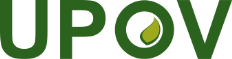 GInternationaler Verband zum Schutz von PflanzenzüchtungenTechnischer AusschußFünfundfünfzigste Tagung
Genf, 28. und 29. Oktober 2019 TC/55/8Original:  englischDatum:  12. August 2019